學生Google教育版帳號申請　家長同意書親愛的家長您好,　　因應新型冠狀病毒疫情之學生居家自主健康管理及防疫期間的學習需求，教育部推行「防疫停課不停學」之政策。若本校因疫情停課，目前規劃以實體補課與紙本評量方式進行。考量疫情現狀，不容輕忽須超前部署，為搭建師生同網域之線上教學平台，校方需建立學生Google教育版帳號(@dches.tyc.edu.tw)以利線上教學與學習，因孩子們皆未成年，依規定需徵詢家長同意，方能建立帳號，並於資訊課練習操作，在不考慮家中是否有網路及相關設備情況下，希望家長們先行同意，謝謝！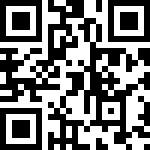 協助家長和監護人瞭解 G Suite 教育版: https://reurl.cc/3DeM2V　　大成國小教務處 敬啟（　）年（　）班　（　）號　學生姓名：□我同意學校協助開通孩子Google教育版帳號□我不同意，因為：家長簽章：                                     109年   月   日學生Google教育版帳號申請　家長同意書親愛的家長您好,　　因應新型冠狀病毒疫情之學生居家自主健康管理及防疫期間的學習需求，教育部推行「防疫停課不停學」之政策。若本校因疫情停課，目前規劃以實體補課與紙本評量方式進行。考量疫情現狀，不容輕忽須超前部署，為搭建師生同網域之線上教學平台，校方需建立學生Google教育版帳號(@dches.tyc.edu.tw)以利線上教學與學習，因孩子們皆未成年，依規定需徵詢家長同意，方能建立帳號，並於資訊課練習操作，在不考慮家中是否有網路及相關設備情況下，希望家長們先行同意，謝謝！協助家長和監護人瞭解 G Suite 教育版: https://reurl.cc/3DeM2V　　大成國小教務處 敬啟（　）年（　）班　（　）號　學生姓名：□我同意學校協助開通孩子Google教育版帳號□我不同意，因為：家長簽章：                                     109年   月   日